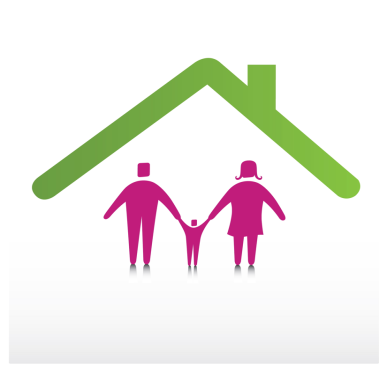 One important aspect of successfully implementing the Common Core is leveraging the support of our entire communities. Many districts are hosting community events around the modules and/or the Common Core in general. Here are some resources to help organize those functions:Resources About The Common Core Learning Standards In GeneralResources About The Common Core Learning Standards In GeneralResources About The Common Core Learning Standards In GeneralResources About The Common Core Learning Standards In Generalhttp://www.engageny.org/resource/planning-a-parent-workshop-toolkit-for-parent-engagementThis is toolkit for parent nights on EngageNY (complete with 'to do' list, agenda and power point presentations).  This is toolkit for parent nights on EngageNY (complete with 'to do' list, agenda and power point presentations).  http://www.engageny.org/parent-and-family-resourcesThis link has a variety of resources, including a Backpack Guide on the Common Core (not grade specific), Commissioner King videos, parent brochures, FAQ documents, and a toolkit for family engagement events.This link has a variety of resources, including a Backpack Guide on the Common Core (not grade specific), Commissioner King videos, parent brochures, FAQ documents, and a toolkit for family engagement events.http://www.engageny.org/sites/default/files/resource/attachments/parent_workshop_common_core_resources_for_parents_to_learn_more.pdfThis link takes you to a state-provided bank of national resources.This link takes you to a state-provided bank of national resources.http://www.cgcs.org/Page/244These are Parent Roadmaps, by grade level (Kindergarten through high school), that summarize student learning for the year as well as show a visual of the year before and after. There are several versions out there to choose from (PTA, CGCS, NYSUT).These are Parent Roadmaps, by grade level (Kindergarten through high school), that summarize student learning for the year as well as show a visual of the year before and after. There are several versions out there to choose from (PTA, CGCS, NYSUT).http://www.nysut.org/resources/all-listing/2013/august/parents-guide-to-common-core-learning-standards This is a link to the NYSUT Parent’s Guide to the Common Core. This is a link to the NYSUT Parent’s Guide to the Common Core. Academic Support for All Subject Areas Academic Support for All Subject Areas Academic Support for All Subject Areas Academic Support for All Subject Areas http://www.engageny.org/educational-activities-for-parents-and-studentshttp://www.engageny.org/educational-activities-for-parents-and-studentsThese are educational sites suggested by our NYS Education Department. They are aimed at helping students work online to deepen their mathematical skills. These are great tools for use at home to deepen academic skills. https://www.khanacademy.org/https://www.khanacademy.org/The Khan Academy is a vast, free, non-profit online academy funded by large donors such as Sal Khan, Google, and the Gates Foundation.  Select “learn” then “arithmetic” to get to elementary math concepts. http://learnzillion.com/http://learnzillion.com/Teachers or parents can set up accounts, view lessons, complete practice, and receive feedback. LearnZillion also received major funding from the Gates Foundation.Support for the Math Modules from NYSEDSupport for the Math Modules from NYSEDSupport for the Math Modules from NYSEDSupport for the Math Modules from NYSEDhttp://www.engageny.org/video-library?f[0]=im_field_subject%3A19http://www.engageny.org/video-library?f[0]=im_field_subject%3A19These are videos of 6 of the models used in A Story of Units (PK-5 State-Provided Modules).http://www.engageny.org/sites/default/files/resource/attachments/how_to_implement_a_story_of_units.pdf http://www.engageny.org/sites/default/files/resource/attachments/how_to_implement_a_story_of_units.pdf This is a guidebook to the philosophy behind and structure of A Story of Units. It includes descriptions and examples of the models.http://commoncore.org/maps/math/video-gallery   http://commoncore.org/maps/math/video-gallery   These are short videos that explain some of the key math models used in the PK-5 math modules. 